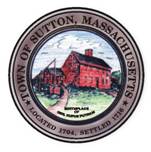       TOWN OF SUTTONBOARD OF ASSESSORS 4 UXBRIDGE ROADSUTTON, MA  01590-1702  508-865-8722THE BOARD CHANGED THE MEETING NIGHT UNTIL FURTHER NOTICEMeeting Minutes – September 21, 2020Present: Principal Assessor Joyce Sardagnola  	  Board Member RJ Nichols              Chairman Robert NunnemacherMeeting called to order at 5:00 p.m.1.         Acceptance of Minutes2.         Old & New Business3.         Decisions & Actions TakenThe Board signed seven (7) Motor Vehicle Abatements The Board Reviewed two (2) Real Estate ExemptionsApproved two (2) Veteran ExemptionsThe Board signed Warrants for the Tax Collector and Accountant on the Motor Vehicle Commitment for 2020-05The Board of Assessors adjourned its meeting of Monday September 28, 2020 at or about 6:00 p.m. 	       Respectfully Submitted,Linda Hicks, Secretary 